BLOG WORKSHEETCHEMISTRY  CLASS 9                                                                                   Teacher Name:  Uzma Amer	        Class:   9        Chemistry       Date: 19-1-19Q.1 Choose the best answer:Filtration is useful whenonly one solid is solubleboth solids are solubleboth solids are insolublewhen both liquids are miscible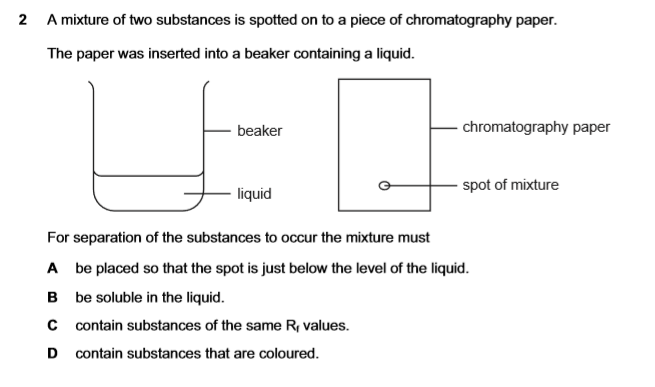 If Ammonium Chloride (NH4Cl) and Sodium Chloride (NaCl) are heated gently,ammonium salt becomes a gasgaseous ammonia will become solid on a glass funnelsodium chloride is left behindall of these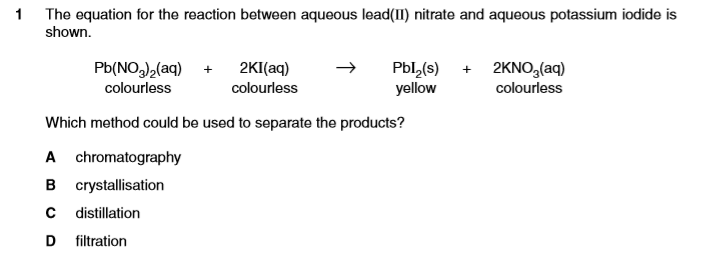 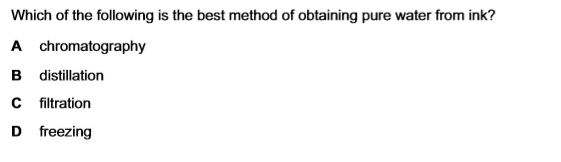 Q.2. Site 2 differences between simple distillation and fractional distillaionQ.3.A student separated two alkanes, hexane (bp 69°C) and heptane (bp 98°C), using the apparatus shown below.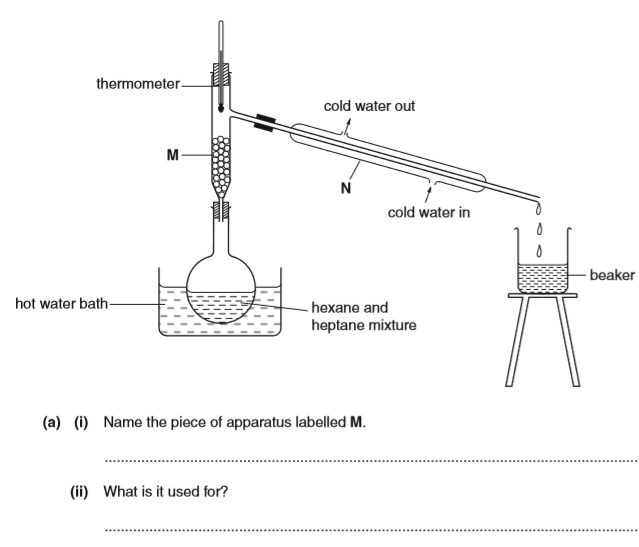 (a) What was the reading on the thermometer when the first few drop of distillate appeared in the beaker?
(b)  Why  was a hot water bath is used rather than aflame for heating the mixture?(c) (i)  Name the piece of apparatus labelled N(ii) What is it used for?(iii) Name the piece of apparatus labelled M(iv)  What is it used for?